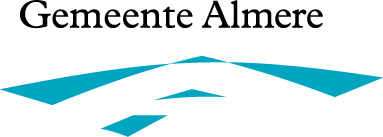        VakWeeknummerWeeknummer1234566a7891010-1110-11     2019     20191111-1211-122019201912131415161712 t/m 1412 t/m 1420192019182 t/m 42 t/m 42019201919202122232425262728293030a31323334352-32-32019201936373-43-420192019384-54-52019201939405 t/m 75 t/m 720192019VakWeeknummerWeeknummer41424315-1615-16201920194445464614-1514-15201920194747484816 t/m 1816 t/m 1820192019494950507 t/m 97 t/m 92019201951512-32-320192019525218-1918-192019201953535 t/m 85 t/m 82019201954548 t/m 108 t/m 1020192019555519-2019-202019201956569-109-1020192019575710 t/m 1310 t/m 1320192019585813-1413-1420192019595920 t/m 2220 t/m 2220192019606014 t/m 1614 t/m 1620192019616121 t/m 2321 t/m 2320192019626223 t/m 2523 t/m 252019201963636-76-72019201964647 t/m 97 t/m 920192019656516 t/m 1816 t/m 18201920196666676713-1413-1420192019686810 t/m 1210 t/m 1220192019696914 t/m 1614 t/m 1620192019707071719-109-102019201972725-65-62019201973733 t/m 53 t/m 5201920197474757576767777787879798080818182828383